The Institution ensures effective curriculum planning, delivery and evaluation through a well-defined process as prescribed by the respective regulatory councils and the affiliating University.Response:Dr. Ulhas Patil Medical College & Hospital (DUPMC&H) was started by Godavari Foundation in 2008 to impart quality education in the field of Medical Science. The College is recognized by Medical Council of India (MCI) now denominated as National Medical commission (NMC) & is affiliated to Maharashtra University of Health Sciences (MUHS), Nashik for UG and PG courses.      Curriculum planningCurriculum is based upon the guidelines issued by MCI/NMC and affiliated University. The Institute has established Curriculum / Academic Committee as per guidelines which ensure effective planning of the curriculum. At the start of each academic year the University releases its academic calendar. Based on the academic calendar the Curriculum/ Academic Committee develop the institute’s academic calendar. In the year July 2019, MCI has introduced a new CBME (Competency Based Medical Education) pattern which is implemented by our institution.Academic calendar consists of curricular, co-curricular and extracurricular activities including holidays.Various components of the syllabus, current situation and overall development of individual students are taken into account for developing teaching schedules, modes of teaching and assessments. Based on academic calendar, master time table of the college is prepared.Respective head of the department prepare the teaching schedule of course based on the skills of the individual faculties of the department. Curriculum delivery DUPMC&H is having adequate infrastructure in class rooms and digital library facilities are used for effective curriculum delivery to students. Curriculum / Academic Committee notifies institutional academic calendar to all the departments at the beginning of academic year. Based on the master time table, department wise time table is prepared by respective HOD which is displayed departmental notice board and Whatsapp groups. Integrated teaching modules of various departments are prepared and conducted by the departments as per the CBME.Regular classes, practical, clinics and visit to communities are conducted based on departmental time table.The 2nd and 3rd professional students are posted at the clinical skill lab where they are oriented to various skills on mannequins to practice the same in the real life situation.Posting to rural and urban health centers posting will be given during internship period is a mandatory part of the curriculum.The Curriculum/ academic committee reviews the progress in the syllabus and curriculum.Documents such as daily attendance register and to maintain record. Daily classes and practical which are conducted are recorded in college online management system with the information like lecture topic, taken by, time, date and student’s attendance.       Curriculum EvaluationAssessments / Examinations are conducted by the departments on completion of teaching modules / Term ending examination according to curriculum. Internal assessment exams are conducted in all departments as per guidelines laid down by University. Once the Assessments / Examinations results are ready it will be communicated to students and their acknowledgement is obtained. Qualified students in internal examination and in attendance criteria are eligible to attend University Examination. Dr. Narayan S ArvikarDeanDr. Ulhas Patil Medical Collegeand Hospital, Jalgaon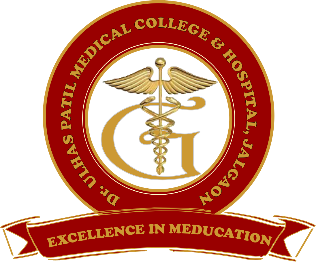 Godavari Foundation’s     DR. ULHAS PATIL MEDICAL COLLEGE & HOSPITALRecognized by Medical Council of India, Approved by Central Govt. of India, New Delhi, Letter no. MCI-34(41)/2012-med./158127, dated 05/02/2013Affiliated to Maharashtra University of Health Sciences, Nashik  [College Code-1306] Jalgaon-Bhusawal Road, NH-6, Jalgaon Kh, Tal. & Dist. Jalgaon 425309	Tel. No. (0257)2366657, 2366678 Fax No. 0257-2366648	Email ID : dupmcj@yahoo.in     Web Site : www.dupmc.ac.in